Crack the CodeCrack the CodeSmall Numbers in Standard FormSmall Numbers in Standard FormSmall Numbers in Standard FormA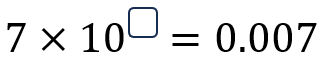 B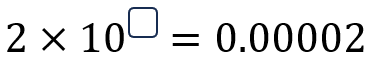 C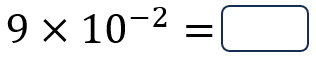 D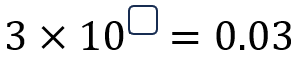 E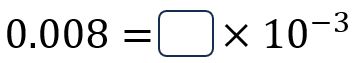 F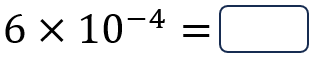 G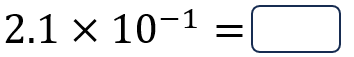 H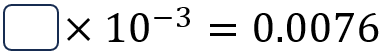 I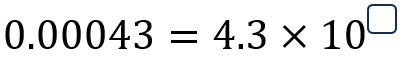 J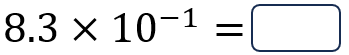 K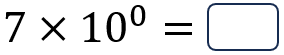  L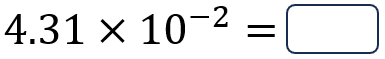 M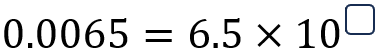 N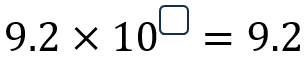 P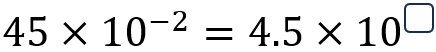 Q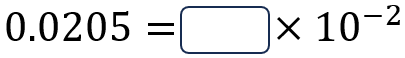 R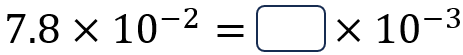 S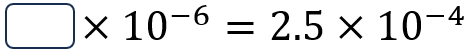 T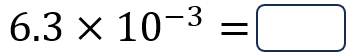 U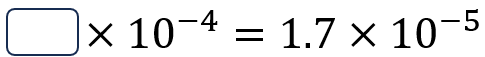 Add together all your answers to give the three-digit code.Add together all your answers to give the three-digit code.Add together all your answers to give the three-digit code.Add together all your answers to give the three-digit code.Add together all your answers to give the three-digit code.